知识产权行政管理用信通技术策略和人工智能问题
知识产权局会议世界知识产权组织（产权组织）主办2018年5月23日至25日，日内瓦临时日程安排产权组织国际局编拟2018年5月23日，星期三上午10:00—13:00	主题1	知识产权局进行有效行政管理的信通技术策略	第1项：	会议开幕	第2项：	选定知识产权局介绍各自信通技术策略，侧重点是各局提高效率、增进服务质量的规划	第3项：	关于信通技术策略的一般性讨论下午15:00—18:00	第4项：	讨论国际局提出的具体问题，例如：知识产权数据质量、安全、工作流程优化、云、知识产权信息传播、向申请人交付服务等2018年5月24日，星期四上午09:30—12:30	主题2	用于全球知识产权保护的信通技术国际策略	第5项：	讨论国际局提出的具体问题，例如：适用于机器对机器国际数据交换，包括PCT、马德里和海牙各体系知识产权数据交换的知识产权数据结构和格式，应用程序接口（API）、安全等下午14:30—17:30	第6项：	讨论国际局提出的具体问题（继续）2018年5月25日，星期五上午09:30—12:30	主题3	人工智能和其他先进技术在知识产权局行政管理中的应用	第7项：	国际局围绕对产权组织通函（人工智能在知识产权局行政管理中的应用）所作答复的汇编和分析进行介绍	第8项：	选定知识产权局介绍各自人工智能和其他先进技术的应用情况（包括机器翻译、分类号自动分配、现有技术搜索、大数据分析、图像检索、语音识别、时间戳等）	第9项：	专家和国际局介绍产权组织的人工智能应用情况下午14:30—17:00	第10项：	讨论人工智能和其他先进技术在知识产权局行政管理中的应用下午17:00—17:30	第11项：	会议闭幕[文件完]CC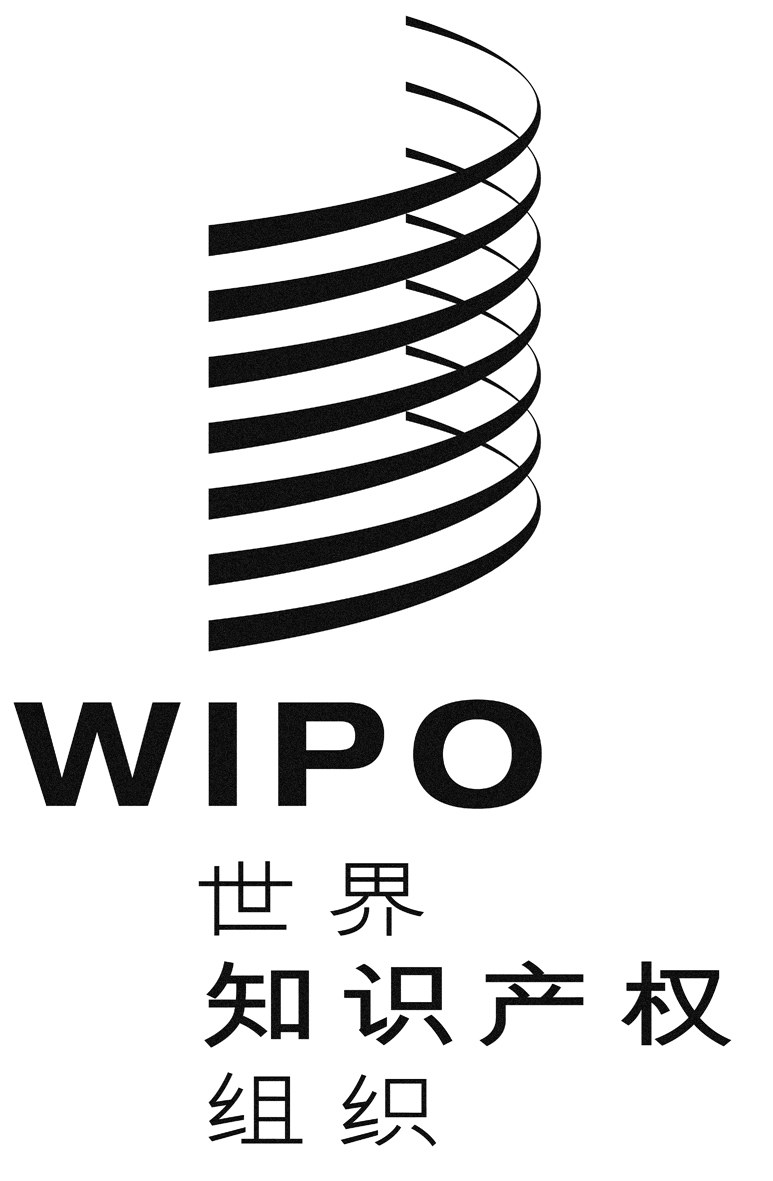 WIPO/IP/ITAI/GE/18/INF 1 PROV.WIPO/IP/ITAI/GE/18/INF 1 PROV.原文：英文原文：英文日期：2018年2月1日日期：2018年2月1日